CIRCULAR EXTERNA26 de agosto de 2022Dirigida a:Bancos Comerciales del EstadoBancos Creados por Leyes EspecialesBancos PrivadosEmpresas Financieras no BancariasOtras Entidades FinancierasOrganizaciones Cooperativas de Ahorro y CréditoAsociaciones Mutualistas de Ahorro y CréditoSujetos obligados por los artículos 15 y 15 bis de la Ley 7786Secretaría Técnica Banca para el DesarrolloAsunto:   Mantenimiento en la plataforma tecnológica de SUGEF.El Despacho del Intendente de la Superintendencia General de Entidades Financieras (SUGEF), Consideraciones GeneralesEs necesario realizar trabajos de mantenimiento en la plataforma tecnológica de bases de datos críticas en SUGEF.Los trabajos se estarán realizando desde el viernes 23 de setiembre del 2022 a las 07:00 pm y hasta el domingo 25 de Setiembre del 2022 a las 07:00 pm.La disponibilidad los sistemas externos de SUGEF se verá interrumpida durante el lapso indicado en el punto anterior.Por tanto, dispone:Los sistemas SICVECA, CIC, CICOC, Sitio Web, GIES, entre otros, podrían presentar intermitencia desde las 07:01 pm del viernes 23 de setiembre y hasta las 07:00 pm del domingo 25 de setiembre del año en curso.Para consultas pueden comunicarse con Deyma Camacho Valerio, al teléfono 2243-3965, o al correo electrónico camachovd@bccr.fi.crAtentamente,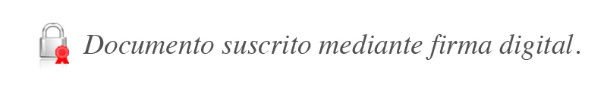 José Armando Fallas MartínezIntendente General JAFM/OSC/apa